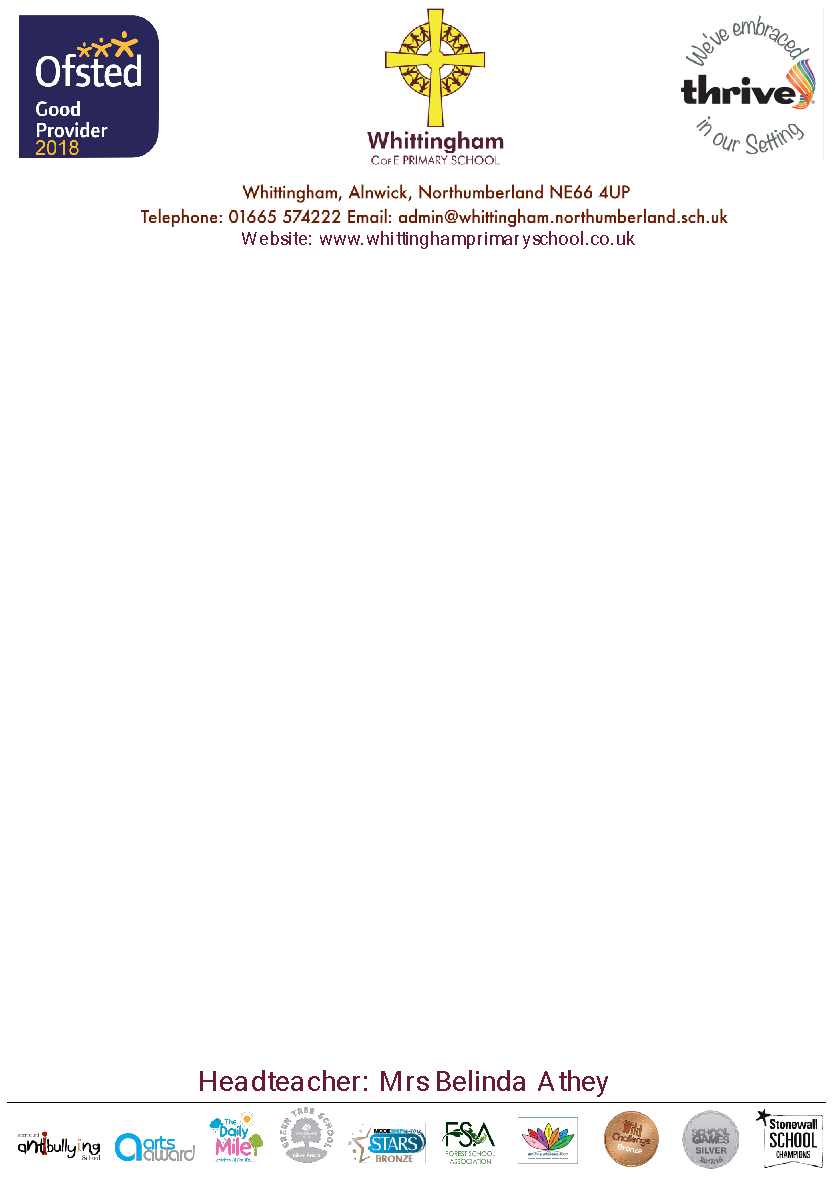 Monday 16th January 2023.Reading at home reward trip to Barter BooksDear Parents and Carers,As you know, before Christmas your child’s name was pulled out of the ‘Grand Draw’ and was chosen to go to Barter Books to choose a book or two and have a hot chocolate in the Barter Books Station Café.We will have a slightly earlier lunch on Friday 20th January and will travel by minibus to Barter Books with staff and then be taken to choose their books and have their drink.We will leave Barter Books at 2.30p.m. enabling us to be back in time for normal end of day arrangements.School uniform will need to be worn; children will also need to bring their usual equipment for their morning at school. A separate bag to keep their books in would be useful.If you have any questions, please do not hesitate to contact me.Please return the permission slip below by the end of November.Kind regards,Mrs Athey Headteacher and English Lead.………………………………………………………………………………………..To Whittingham C of E Primary School. I give permission for my child …………………….  (name) to travel by bus to Barter Books and from Barter Books, choose a book or two and spend time in the café..I understand they will wear school uniform on this day.Signed………………………………………………